VALORES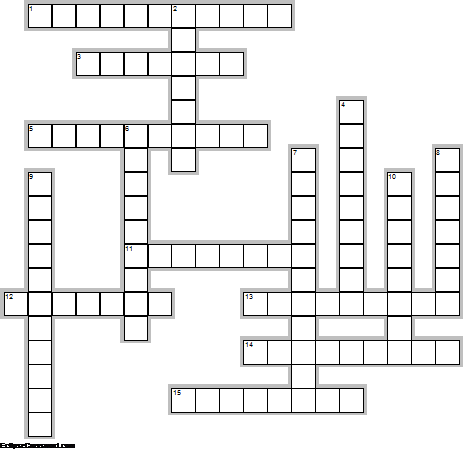 HORIZONTAL                                                                                         VERTICAL1.- Rechazar a una persona por                                 2.- sonreír día a díasu estilo de vida                        3.- Ser cortes con las personas                                   4.- Actitud de servicio hacia el compadecimiento5.- Ser sincero con los demás                                     6.- Persona sencilla 11.- expresarte tal como eres                                    7.- Ayudar al que lo necesita12.- se ponen en práctica todos los días                 8.- Se da entre dos o más personas13.- conservar la calma                                              9.- Llegar a tiempo a un lugar14.- compartir con una sola persona tu vida         10.- Reconocer la virtud de las personas15.- respetar a todos por igualSOLUCIÓN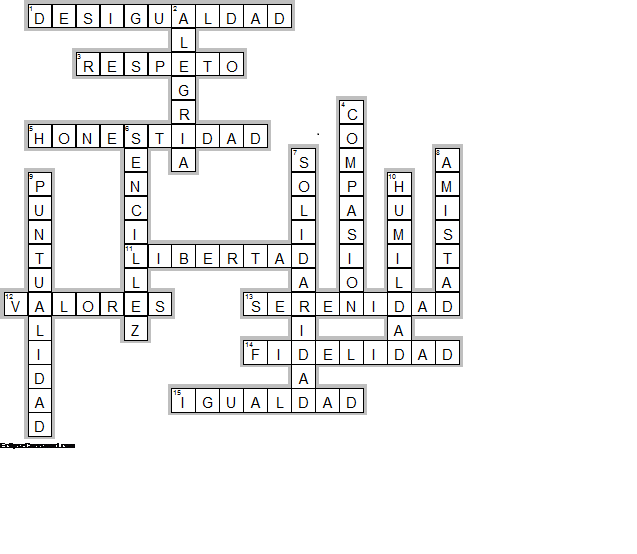 